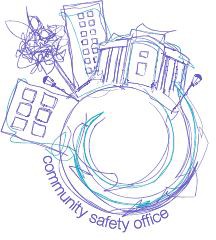 Community Safety Office Referral FormPlease fill out the form for the person being referred and attach it to your referral email.Date:Your name:Your job title:Name of person being referred:University of Toronto email address of person being referred:Telephone contact number of person being referred (optional): Is it safe to leave a message at this number?   Yes	NoAre they a:Student	Staff member	Faculty member Student # (optional):Home Campus of person being referred:UTSG	UTM	UTSCPresenting Issue (brief outline of the safety concern for which they are being referred):Any additional concerns/considerations: